Формат/Format- Техасский Скрэмбл 18 лунок (4 человека в команде) / Texas Scramble 18 holes (4 ball)Одновременный старт в 11.00 / Shotgun start at 11.00 am.Максимальный точный гандикап – 36. Мax exact HCP: 36. В случае неподтвержденного игрового уровня Администрация вправе применить защитные меры. In the event of non-confirmed playability, the Committee may apply protective measures. 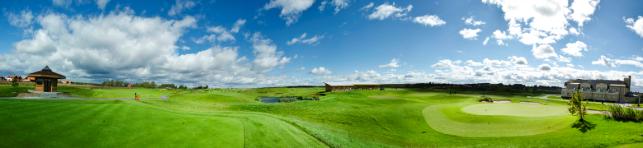 ПримечанияРегистрационный взнос(включает игру, гуди-бэг, питание и напитки в течение дня, без вечерней программы) Члены Клуба – 4 000 руб.	Гости Клуба – 8 000 руб.Стоимость участия в вечерней программе: Взрослый – 5 500 руб.		Дети – 1500 руб.Члены Завидово PGA National пользуются безусловным приоритетом при удовлетворении заявокЗаявки согласуются по мере поступления, с приоритетом для заявок, поступивших ранее другихИгрок несет персональную ответственность за точность сведений относительно своего гандикапаКлуб вправе отказать в удовлетворении заявки без объяснения причинNoteRegistration fee      (Including play, meals & drinks during the day, without evening entertainment):Members – 4 000 rub.	Guests – 8 000 rub.Evening entertainment: Adult – 5 500 rub.		Kid – 1500 rub.Priority is given to Members of Zavidovo PGA NationalApplications are satisfied on a first come first served basisThe player is personally responsible for the accuracy of the information on his/her handicapThe club has the right to refuse application without explanationФИО/NameТелефон/TelephoneE-mailДата заявки/Date of applicationЗначение точного гандикапа/ Exact HCPГольф-кары предоставляются только при наличии действующего медицинского свидетельства / Golf carts only permitted on provision of valid medical certificate 